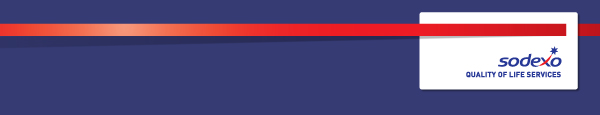 Function:Function:Function:Function:Regional Engineer / SurveyorRegional Engineer / SurveyorRegional Engineer / SurveyorRegional Engineer / SurveyorRegional Engineer / SurveyorRegional Engineer / SurveyorRegional Engineer / SurveyorRegional Engineer / SurveyorRegional Engineer / SurveyorJob:  Job:  Job:  Job:  Regional Engineer / SurveyorRegional Engineer / SurveyorRegional Engineer / SurveyorRegional Engineer / SurveyorRegional Engineer / SurveyorRegional Engineer / SurveyorRegional Engineer / SurveyorRegional Engineer / SurveyorRegional Engineer / SurveyorPosition:  Position:  Position:  Position:  Regional Engineer / SurveyorRegional Engineer / SurveyorRegional Engineer / SurveyorRegional Engineer / SurveyorRegional Engineer / SurveyorRegional Engineer / SurveyorRegional Engineer / SurveyorRegional Engineer / SurveyorRegional Engineer / SurveyorJob holder:Job holder:Job holder:Job holder:Ian ThomasIan ThomasIan ThomasIan ThomasIan ThomasIan ThomasIan ThomasIan ThomasIan ThomasDate (in job since):Date (in job since):Date (in job since):Date (in job since):April 2018April 2018April 2018April 2018April 2018April 2018April 2018April 2018April 2018Immediate manager 
(N+1 Job title and name):Immediate manager 
(N+1 Job title and name):Immediate manager 
(N+1 Job title and name):Immediate manager 
(N+1 Job title and name):Senior Building Surveyor – Glen KeebleSenior Building Surveyor – Glen KeebleSenior Building Surveyor – Glen KeebleSenior Building Surveyor – Glen KeebleSenior Building Surveyor – Glen KeebleSenior Building Surveyor – Glen KeebleSenior Building Surveyor – Glen KeebleSenior Building Surveyor – Glen KeebleSenior Building Surveyor – Glen KeebleAdditional reporting line to:Additional reporting line to:Additional reporting line to:Additional reporting line to:Position location:Position location:Position location:Position location:Home WorkerHome WorkerHome WorkerHome WorkerHome WorkerHome WorkerHome WorkerHome WorkerHome Worker1.  Purpose of the Job – State concisely the aim of the job.  1.  Purpose of the Job – State concisely the aim of the job.  1.  Purpose of the Job – State concisely the aim of the job.  1.  Purpose of the Job – State concisely the aim of the job.  1.  Purpose of the Job – State concisely the aim of the job.  1.  Purpose of the Job – State concisely the aim of the job.  1.  Purpose of the Job – State concisely the aim of the job.  1.  Purpose of the Job – State concisely the aim of the job.  1.  Purpose of the Job – State concisely the aim of the job.  1.  Purpose of the Job – State concisely the aim of the job.  1.  Purpose of the Job – State concisely the aim of the job.  1.  Purpose of the Job – State concisely the aim of the job.  1.  Purpose of the Job – State concisely the aim of the job.  To undertake structured surveys of the client’s property estate and to accurately and concisely record and budget proposed asset replacement for future years for each element within both an individual property and at property portfolio level.To develop lifecycle plans for each property within the regional portfolio in accordance with ISO 55000To provide technical and financial advice to both the client and the internal teams to allow decision making to take place on an informed basis To be the lead for Asset within the specified RegionTo report on Asset function, progress and strategy at Regional Governance meetingsTo undertake reports on behalf of the Asset Management team on an Ad Hoc basisAttend handover meeting on projects of significant investment or technical complexityAsset capture and future lifecycle investment on new acquisition propertiesReview and production of mini business cases for emerging / unplanned projects within lifecycle delivery year not previously planned for Ensure all data delivered meets the requirement of the client(s) both internal and externalInspection and report of statutory certification as part of due diligenceThe candidate will be multi skilled and have a core competency in either building surveying or M & E but will be expected to have a good knowledge of the complimentary building services or fabricExtensive awareness of legislative requirements in respect of building services installationsExperience within a property environmentTo undertake structured surveys of the client’s property estate and to accurately and concisely record and budget proposed asset replacement for future years for each element within both an individual property and at property portfolio level.To develop lifecycle plans for each property within the regional portfolio in accordance with ISO 55000To provide technical and financial advice to both the client and the internal teams to allow decision making to take place on an informed basis To be the lead for Asset within the specified RegionTo report on Asset function, progress and strategy at Regional Governance meetingsTo undertake reports on behalf of the Asset Management team on an Ad Hoc basisAttend handover meeting on projects of significant investment or technical complexityAsset capture and future lifecycle investment on new acquisition propertiesReview and production of mini business cases for emerging / unplanned projects within lifecycle delivery year not previously planned for Ensure all data delivered meets the requirement of the client(s) both internal and externalInspection and report of statutory certification as part of due diligenceThe candidate will be multi skilled and have a core competency in either building surveying or M & E but will be expected to have a good knowledge of the complimentary building services or fabricExtensive awareness of legislative requirements in respect of building services installationsExperience within a property environmentTo undertake structured surveys of the client’s property estate and to accurately and concisely record and budget proposed asset replacement for future years for each element within both an individual property and at property portfolio level.To develop lifecycle plans for each property within the regional portfolio in accordance with ISO 55000To provide technical and financial advice to both the client and the internal teams to allow decision making to take place on an informed basis To be the lead for Asset within the specified RegionTo report on Asset function, progress and strategy at Regional Governance meetingsTo undertake reports on behalf of the Asset Management team on an Ad Hoc basisAttend handover meeting on projects of significant investment or technical complexityAsset capture and future lifecycle investment on new acquisition propertiesReview and production of mini business cases for emerging / unplanned projects within lifecycle delivery year not previously planned for Ensure all data delivered meets the requirement of the client(s) both internal and externalInspection and report of statutory certification as part of due diligenceThe candidate will be multi skilled and have a core competency in either building surveying or M & E but will be expected to have a good knowledge of the complimentary building services or fabricExtensive awareness of legislative requirements in respect of building services installationsExperience within a property environmentTo undertake structured surveys of the client’s property estate and to accurately and concisely record and budget proposed asset replacement for future years for each element within both an individual property and at property portfolio level.To develop lifecycle plans for each property within the regional portfolio in accordance with ISO 55000To provide technical and financial advice to both the client and the internal teams to allow decision making to take place on an informed basis To be the lead for Asset within the specified RegionTo report on Asset function, progress and strategy at Regional Governance meetingsTo undertake reports on behalf of the Asset Management team on an Ad Hoc basisAttend handover meeting on projects of significant investment or technical complexityAsset capture and future lifecycle investment on new acquisition propertiesReview and production of mini business cases for emerging / unplanned projects within lifecycle delivery year not previously planned for Ensure all data delivered meets the requirement of the client(s) both internal and externalInspection and report of statutory certification as part of due diligenceThe candidate will be multi skilled and have a core competency in either building surveying or M & E but will be expected to have a good knowledge of the complimentary building services or fabricExtensive awareness of legislative requirements in respect of building services installationsExperience within a property environmentTo undertake structured surveys of the client’s property estate and to accurately and concisely record and budget proposed asset replacement for future years for each element within both an individual property and at property portfolio level.To develop lifecycle plans for each property within the regional portfolio in accordance with ISO 55000To provide technical and financial advice to both the client and the internal teams to allow decision making to take place on an informed basis To be the lead for Asset within the specified RegionTo report on Asset function, progress and strategy at Regional Governance meetingsTo undertake reports on behalf of the Asset Management team on an Ad Hoc basisAttend handover meeting on projects of significant investment or technical complexityAsset capture and future lifecycle investment on new acquisition propertiesReview and production of mini business cases for emerging / unplanned projects within lifecycle delivery year not previously planned for Ensure all data delivered meets the requirement of the client(s) both internal and externalInspection and report of statutory certification as part of due diligenceThe candidate will be multi skilled and have a core competency in either building surveying or M & E but will be expected to have a good knowledge of the complimentary building services or fabricExtensive awareness of legislative requirements in respect of building services installationsExperience within a property environmentTo undertake structured surveys of the client’s property estate and to accurately and concisely record and budget proposed asset replacement for future years for each element within both an individual property and at property portfolio level.To develop lifecycle plans for each property within the regional portfolio in accordance with ISO 55000To provide technical and financial advice to both the client and the internal teams to allow decision making to take place on an informed basis To be the lead for Asset within the specified RegionTo report on Asset function, progress and strategy at Regional Governance meetingsTo undertake reports on behalf of the Asset Management team on an Ad Hoc basisAttend handover meeting on projects of significant investment or technical complexityAsset capture and future lifecycle investment on new acquisition propertiesReview and production of mini business cases for emerging / unplanned projects within lifecycle delivery year not previously planned for Ensure all data delivered meets the requirement of the client(s) both internal and externalInspection and report of statutory certification as part of due diligenceThe candidate will be multi skilled and have a core competency in either building surveying or M & E but will be expected to have a good knowledge of the complimentary building services or fabricExtensive awareness of legislative requirements in respect of building services installationsExperience within a property environmentTo undertake structured surveys of the client’s property estate and to accurately and concisely record and budget proposed asset replacement for future years for each element within both an individual property and at property portfolio level.To develop lifecycle plans for each property within the regional portfolio in accordance with ISO 55000To provide technical and financial advice to both the client and the internal teams to allow decision making to take place on an informed basis To be the lead for Asset within the specified RegionTo report on Asset function, progress and strategy at Regional Governance meetingsTo undertake reports on behalf of the Asset Management team on an Ad Hoc basisAttend handover meeting on projects of significant investment or technical complexityAsset capture and future lifecycle investment on new acquisition propertiesReview and production of mini business cases for emerging / unplanned projects within lifecycle delivery year not previously planned for Ensure all data delivered meets the requirement of the client(s) both internal and externalInspection and report of statutory certification as part of due diligenceThe candidate will be multi skilled and have a core competency in either building surveying or M & E but will be expected to have a good knowledge of the complimentary building services or fabricExtensive awareness of legislative requirements in respect of building services installationsExperience within a property environmentTo undertake structured surveys of the client’s property estate and to accurately and concisely record and budget proposed asset replacement for future years for each element within both an individual property and at property portfolio level.To develop lifecycle plans for each property within the regional portfolio in accordance with ISO 55000To provide technical and financial advice to both the client and the internal teams to allow decision making to take place on an informed basis To be the lead for Asset within the specified RegionTo report on Asset function, progress and strategy at Regional Governance meetingsTo undertake reports on behalf of the Asset Management team on an Ad Hoc basisAttend handover meeting on projects of significant investment or technical complexityAsset capture and future lifecycle investment on new acquisition propertiesReview and production of mini business cases for emerging / unplanned projects within lifecycle delivery year not previously planned for Ensure all data delivered meets the requirement of the client(s) both internal and externalInspection and report of statutory certification as part of due diligenceThe candidate will be multi skilled and have a core competency in either building surveying or M & E but will be expected to have a good knowledge of the complimentary building services or fabricExtensive awareness of legislative requirements in respect of building services installationsExperience within a property environmentTo undertake structured surveys of the client’s property estate and to accurately and concisely record and budget proposed asset replacement for future years for each element within both an individual property and at property portfolio level.To develop lifecycle plans for each property within the regional portfolio in accordance with ISO 55000To provide technical and financial advice to both the client and the internal teams to allow decision making to take place on an informed basis To be the lead for Asset within the specified RegionTo report on Asset function, progress and strategy at Regional Governance meetingsTo undertake reports on behalf of the Asset Management team on an Ad Hoc basisAttend handover meeting on projects of significant investment or technical complexityAsset capture and future lifecycle investment on new acquisition propertiesReview and production of mini business cases for emerging / unplanned projects within lifecycle delivery year not previously planned for Ensure all data delivered meets the requirement of the client(s) both internal and externalInspection and report of statutory certification as part of due diligenceThe candidate will be multi skilled and have a core competency in either building surveying or M & E but will be expected to have a good knowledge of the complimentary building services or fabricExtensive awareness of legislative requirements in respect of building services installationsExperience within a property environmentTo undertake structured surveys of the client’s property estate and to accurately and concisely record and budget proposed asset replacement for future years for each element within both an individual property and at property portfolio level.To develop lifecycle plans for each property within the regional portfolio in accordance with ISO 55000To provide technical and financial advice to both the client and the internal teams to allow decision making to take place on an informed basis To be the lead for Asset within the specified RegionTo report on Asset function, progress and strategy at Regional Governance meetingsTo undertake reports on behalf of the Asset Management team on an Ad Hoc basisAttend handover meeting on projects of significant investment or technical complexityAsset capture and future lifecycle investment on new acquisition propertiesReview and production of mini business cases for emerging / unplanned projects within lifecycle delivery year not previously planned for Ensure all data delivered meets the requirement of the client(s) both internal and externalInspection and report of statutory certification as part of due diligenceThe candidate will be multi skilled and have a core competency in either building surveying or M & E but will be expected to have a good knowledge of the complimentary building services or fabricExtensive awareness of legislative requirements in respect of building services installationsExperience within a property environmentTo undertake structured surveys of the client’s property estate and to accurately and concisely record and budget proposed asset replacement for future years for each element within both an individual property and at property portfolio level.To develop lifecycle plans for each property within the regional portfolio in accordance with ISO 55000To provide technical and financial advice to both the client and the internal teams to allow decision making to take place on an informed basis To be the lead for Asset within the specified RegionTo report on Asset function, progress and strategy at Regional Governance meetingsTo undertake reports on behalf of the Asset Management team on an Ad Hoc basisAttend handover meeting on projects of significant investment or technical complexityAsset capture and future lifecycle investment on new acquisition propertiesReview and production of mini business cases for emerging / unplanned projects within lifecycle delivery year not previously planned for Ensure all data delivered meets the requirement of the client(s) both internal and externalInspection and report of statutory certification as part of due diligenceThe candidate will be multi skilled and have a core competency in either building surveying or M & E but will be expected to have a good knowledge of the complimentary building services or fabricExtensive awareness of legislative requirements in respect of building services installationsExperience within a property environmentTo undertake structured surveys of the client’s property estate and to accurately and concisely record and budget proposed asset replacement for future years for each element within both an individual property and at property portfolio level.To develop lifecycle plans for each property within the regional portfolio in accordance with ISO 55000To provide technical and financial advice to both the client and the internal teams to allow decision making to take place on an informed basis To be the lead for Asset within the specified RegionTo report on Asset function, progress and strategy at Regional Governance meetingsTo undertake reports on behalf of the Asset Management team on an Ad Hoc basisAttend handover meeting on projects of significant investment or technical complexityAsset capture and future lifecycle investment on new acquisition propertiesReview and production of mini business cases for emerging / unplanned projects within lifecycle delivery year not previously planned for Ensure all data delivered meets the requirement of the client(s) both internal and externalInspection and report of statutory certification as part of due diligenceThe candidate will be multi skilled and have a core competency in either building surveying or M & E but will be expected to have a good knowledge of the complimentary building services or fabricExtensive awareness of legislative requirements in respect of building services installationsExperience within a property environmentTo undertake structured surveys of the client’s property estate and to accurately and concisely record and budget proposed asset replacement for future years for each element within both an individual property and at property portfolio level.To develop lifecycle plans for each property within the regional portfolio in accordance with ISO 55000To provide technical and financial advice to both the client and the internal teams to allow decision making to take place on an informed basis To be the lead for Asset within the specified RegionTo report on Asset function, progress and strategy at Regional Governance meetingsTo undertake reports on behalf of the Asset Management team on an Ad Hoc basisAttend handover meeting on projects of significant investment or technical complexityAsset capture and future lifecycle investment on new acquisition propertiesReview and production of mini business cases for emerging / unplanned projects within lifecycle delivery year not previously planned for Ensure all data delivered meets the requirement of the client(s) both internal and externalInspection and report of statutory certification as part of due diligenceThe candidate will be multi skilled and have a core competency in either building surveying or M & E but will be expected to have a good knowledge of the complimentary building services or fabricExtensive awareness of legislative requirements in respect of building services installationsExperience within a property environment2. 	Dimensions – Point out the main figures / indicators to give some insight on the “volumes” managed by the position and/or the activity of the Department.2. 	Dimensions – Point out the main figures / indicators to give some insight on the “volumes” managed by the position and/or the activity of the Department.2. 	Dimensions – Point out the main figures / indicators to give some insight on the “volumes” managed by the position and/or the activity of the Department.2. 	Dimensions – Point out the main figures / indicators to give some insight on the “volumes” managed by the position and/or the activity of the Department.2. 	Dimensions – Point out the main figures / indicators to give some insight on the “volumes” managed by the position and/or the activity of the Department.2. 	Dimensions – Point out the main figures / indicators to give some insight on the “volumes” managed by the position and/or the activity of the Department.2. 	Dimensions – Point out the main figures / indicators to give some insight on the “volumes” managed by the position and/or the activity of the Department.2. 	Dimensions – Point out the main figures / indicators to give some insight on the “volumes” managed by the position and/or the activity of the Department.2. 	Dimensions – Point out the main figures / indicators to give some insight on the “volumes” managed by the position and/or the activity of the Department.2. 	Dimensions – Point out the main figures / indicators to give some insight on the “volumes” managed by the position and/or the activity of the Department.2. 	Dimensions – Point out the main figures / indicators to give some insight on the “volumes” managed by the position and/or the activity of the Department.2. 	Dimensions – Point out the main figures / indicators to give some insight on the “volumes” managed by the position and/or the activity of the Department.2. 	Dimensions – Point out the main figures / indicators to give some insight on the “volumes” managed by the position and/or the activity of the Department.Revenue FY13:€tbc€tbcEBIT growth:EBIT growth:tbcGrowth type:n/aOutsourcing rate:n/aRegion  WorkforcetbctbcRevenue FY13:€tbc€tbcEBIT margin:EBIT margin:tbcGrowth type:n/aOutsourcing rate:n/aRegion  WorkforcetbctbcRevenue FY13:€tbc€tbcNet income growth:Net income growth:tbcGrowth type:n/aOutsourcing growth rate:n/aHR in Region tbctbcRevenue FY13:€tbc€tbcCash conversion:Cash conversion:tbcGrowth type:n/aOutsourcing growth rate:n/aHR in Region tbctbcCharacteristics Characteristics Add pointAdd pointAdd pointAdd pointAdd pointAdd pointAdd pointAdd pointAdd pointAdd pointAdd point3. 	Organisation chart – Indicate schematically the position of the job within the organisation. It is sufficient to indicate one hierarchical level above (including possible functional boss) and, if applicable, one below the position. In the horizontal direction, the other jobs reporting to the same superior should be indicated.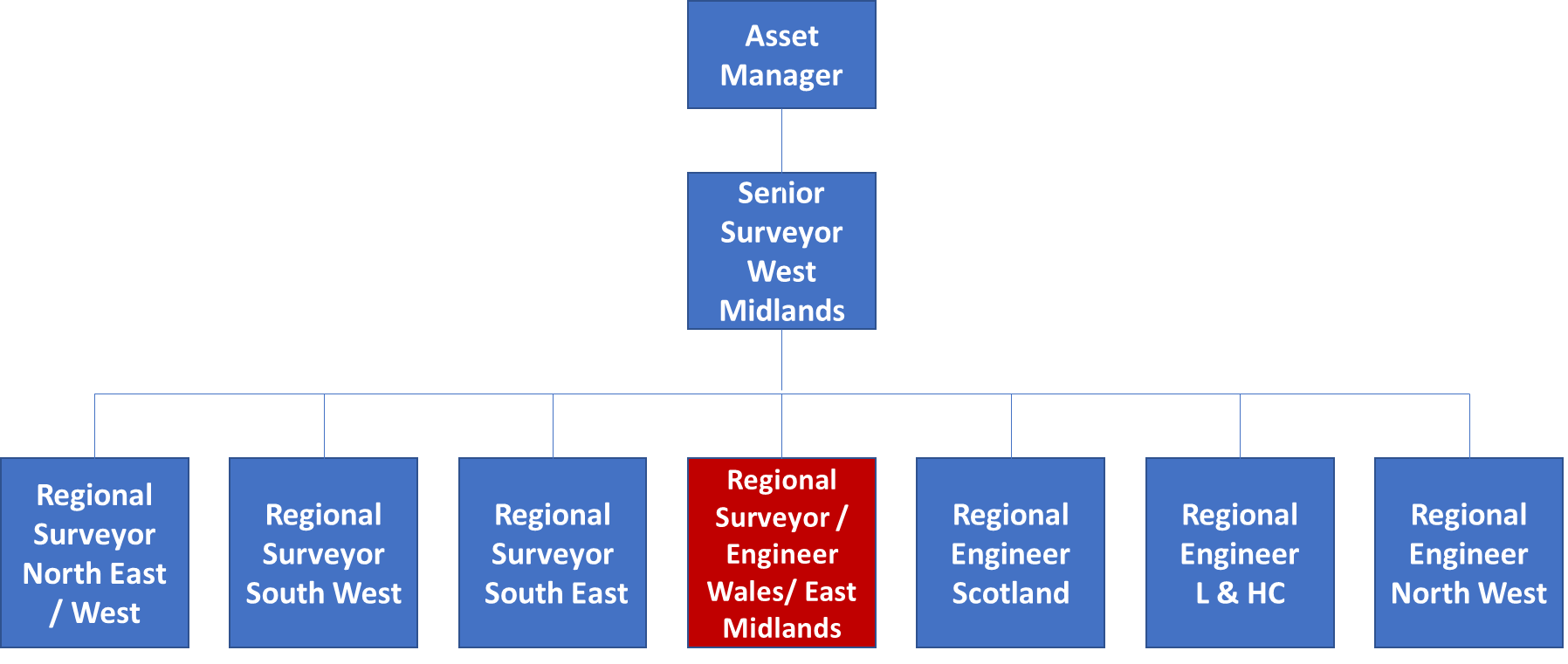 4. Context and main issues – Describe the most difficult types of problems the jobholder has to face (internal or external to Sodexo) and/or the regulations, guidelines, practices that are to be adhered to.Time Management – there will be pressures from more than one side of the business which need to be assessed and dealt with accordingly and therefore the candidate needs to be flexible in their approachFinance – limited budgets mean that not all asset replacement will be possible as planned so the Engineer / Surveyor shall have to risk assess each proposed replacement and prioritiseProject delivery – whilst not directly involved the surveyor needs to be cognizant of ongoing projects which will affect the planning activityClient Management – the candidate will have direct interaction with the client must be able to communicate effectively, whilst maintaining the core activity objectives5.  Main assignments – Indicate the main activities / duties to be conducted in the job.Surveying of DWP EstateAccurate budgeting and alignment of asset within plansProduction of a three-year lifecycle planProvide Technical Support to the client and the internal teamsAd hoc requests which can vary from production of high quality reports to attending sites to offer advice to the Field TeamAttend handover meeting on projects of significant investment or technical complexity6.  Accountabilities – Give the 3 to 5 key outputs of the position vis-à-vis the organization; they should focus on end results, not duties or activities.Programming of Annual Survey ProgrammeCompletion of Annual Survey ProgrammeAuditor completion and uploadReports & recommendations to other teams within Sodexo in an non-technical formatCompletion of unplanned business casesReview of proposed Asset Replacement via IFM Reactive Works7.  Person Specification – Indicate the skills, knowledge and experience that the job holder should require to conduct the role effectivelyGraduate calibre, with degree in M & E discipline or Building SurveyingThe candidate will be multi skilled and have a core competency in either building surveying or M & E but will be expected to have a good knowledge of the complimentary building services or fabricExperience and knowledge of lifecycle planning / ISO 55000.Membership of a professional body or be working towards accreditationGeographically mobile / Driving license IT literate – experience of using MS OfficeFamiliar with ISO55000/550001Ability to communicate with all levels of client managementAttention to detail, quality driven approachWork on own initiative and manage own timeWorking individually and part of a wider teamThe region is based in Wales and the West midlands so the candidate should be geographically aligned to these areas8.  Competencies – Indicate which of the Sodexo core competencies and any professional competencies that the role requiresGrowth, Client & Customer Satisfaction / Quality of Services providedRigorous management of resultsBrand NotorietyLeadership & People ManagementInnovation and ChangeCommercial Awareness9.  Management Approval – To be completed by document owner